J80 CYPRUS CHAMPIONSHIPNOTICE OF RACEORGANIZING AUTHORITYThe Sail First Sailing Club.RULESThe event will be governed by:The Racing Rules of Sailing 2017-2020 (World Sailing)No national prescriptions will applyThe Class Rules (unless otherwise modified by this Notice of Race and the Sailing Instructions)This Notice of RaceThe Sailing InstructionsAll competitors shall be required to wear an adequate personal floatation device at all times while afloat, except briefly while changing or adjusting clothing or personal equipmentMaximum crew number is five / no weight limitIf there is a conflict between languages the English text shall take precedenceADVERTISINGParticipants’ advertising costs €150 per boat.Boats may be required to display advertising chosen and supplied by the organizing authority.ELIGIBILITY AND ENTRIESThe regatta is only open to boats of the J80 class that are chartered from Sail First Sailing Club.Entries shall be made by completing the attached entry form (Attachment 1) and sending it to the Sail First Club’s email: info@sailfirst.com together with the required entry fees by latest 17th of March 2018. The fees should be paid to the following bank account by latest 19th 2018.:M.K.M. Sailing Center LTDPhone +357 70000240Bank of CyprusBank Coce: 0655Bank Branch: I.B.U. PaphosBank Address: I.B.U. Paphos, 8123 PaphosAccount: 357004652288SWIFT: BCYPCY2NIBAN: CY79 0020 0195 0000 3570 0465 2288ENTRY FEESParticipation fees: €350 per boatIndividual participation: €70 per personRefundable damage deposit: €500Entry fees includes:Boat charter with a set of sailsRIB escorting (technical support and taking boats out the marina / to the marina)RefereeingDrinking water (5 bottles of water 0.5 litters) per day /per boat during regatta.Boat cleaning *Welcome drink on the closing ceremony day of the stage regattaWinner's awards-medals*In the case of persistent marking (persistent marking from shoes, clothes, food / drinks, etc.), SF has the right to withhold from the damage deposit an amount equal to 40 eurosDamage depositFor the rental of boats, a refundable damage deposit of 500 euros is charged. In the absence of damage to the hull, rigging and sails, as well as the loss of the VHF radio, and other assets of the club on the boat, the latter is subject to full refund.    In the presence of damage or loss of property of the club, the deposit is subject to withhold to cover the damage.SCHEDULE OF RACESFriday 23.03.2018		10:00 – Registration and Briefing11:00 – 15:00 TrainingSaturday 24.03.2018						12:00		First warning SignalSunday 25.03.2018		12:00		First Warning Signal				18:00		Closing CeremonySAILING INSTRUCTIONSThe sailing instructions will be available latest at the Registration desk.VENUEThe regatta will take place on the waters in front of the St. Raphael Hotel in Limassol (Attachment 2).COURSESThe course to be sailed is windward/leeward.   Diagram of the course to be sailed will be given at the Registration desk.PENALTY SYSTEMRRS 44.1 is changed so that the Two-Turns Penalty is replaced by the One-Turn Penalty (one tack – one gybe)SCORINGOne race is required to be completed to constitute a regattaThe Low - Point Scoring System will applyWhen fewer than 4 races have been completed a boat’s series score will be the total of her race scoresWhen from 5-6 races have been completed, a boat’s series score will be the total of her race scores excluding her worst score.SUPPORT BOATSSupport boats will be marked with Sail First written on their hulls or flying a Sail First flagBERTHINGBoats shall be kept in their assigned places while they are in the harbourHAUL-OUT RESTRICTIONSKeelboats shall not be hauled out during the regatta except with and according to the terms of prior written permission of the race committeePRIZESTrophies or Medals will be given to the top three competitors in each regattaThe winner of J80 Cyprus Championship will be given a Special Trophy at the end of the 3 regattasDISCLAIMER OF LIABILITYCompetitors participate in the regatta entirely at their own risk. See rule 4, Decision to Race. The organizing authority will not accept any liability for material damage or personal injury or death sustained in conjunction with or prior to, during, or after the regatta.Every skipper has to undersign the skipper’s agreement form (Sail First Form    OPF 03 - BAREBOAT CHARTER AGREEMENT) before the start of the race. FURTHER INFORMATIONFor further information please contact Sail First Sailing Club, Pallados 1, 8046, Paphos Cyprus. Phone +357 70000240.ATTACHMENT 1ENTRY FORMSkipper: _________________________________________________________________________ Crew:	1. ________________________________________________________________________2. _________________________________________________________________________3. _________________________________________________________________________  4. _________________________________________________________________________Number of Boat: __________ (will be filled by Sail First Sailing Club)Fees: Participation fee is: €350 per boat (4-5 people)Individual participation: €70 per personRefundable safety deposit of €500 is required from the skippers.Disclaimer of Liability:1. I agree to be bound by the Racing Rules of Sailing 2017-2020 and the Sailing Instructions during the J80 Cyprus Championship.2. I have read and hereby agree to the disclaimer of liability detailed in the Notice of Race, section 16.Name: _____________________________ Signature: _____________________________ Date: ___________________ ATTACHMENT 2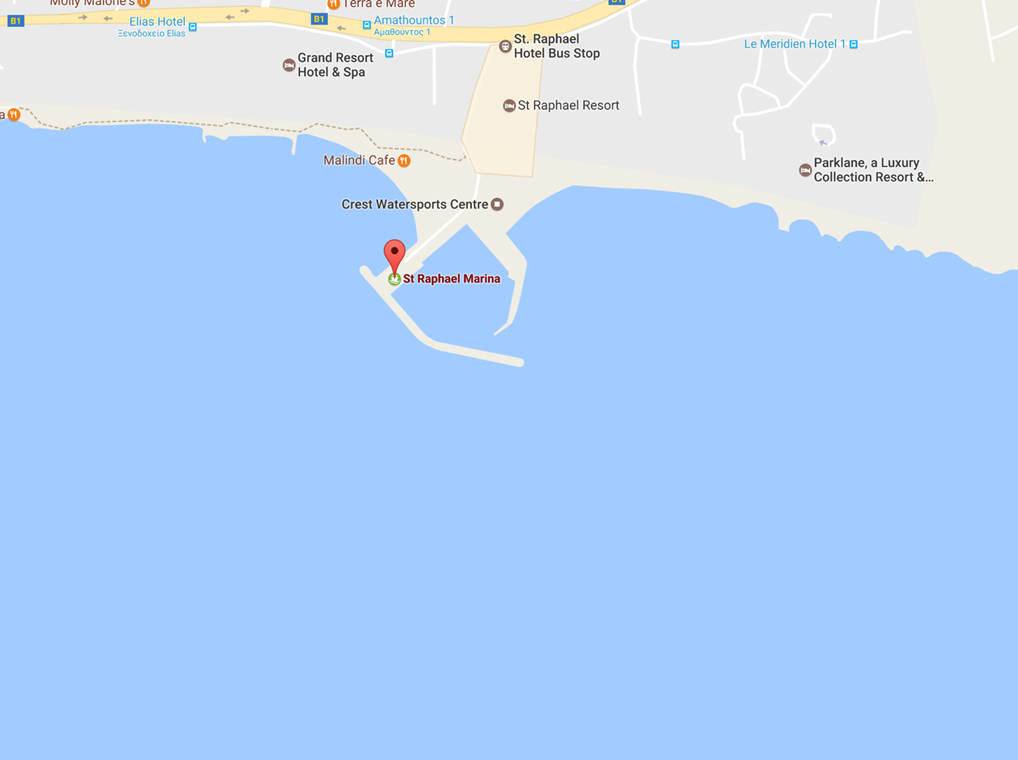 